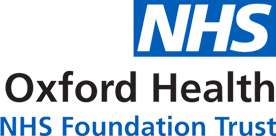  Neuro Developmental Conditions PathwayWhat is it?Tourette’s syndrome is a neurological condition (affecting the brain and nervous system) that is characterised by a combination of involuntary noises and movements called tics.What are the symptoms?Tics that have been present for at least a year and include at least one vocal tic.Tics can be:vocal (sounds) – such as grunting, coughing or shouting out wordsphysical (movements) – such as jerking of the head or jumping up and downTics can also be:simple – for example, making a small movement or uttering a single soundcomplex – for example, making a series of movements or speaking a long phraseFurther informationPlease see this link for further information: www.nhs.uk/conditions/tourettes-syndrome/